городской округ город Дивногорск Красноярского края  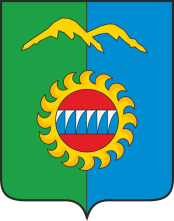 Дивногорский городской Совет депутатовРЕШЕНИЕ     ____.10.2022                                             г. Дивногорск                                     № ______-ПАО награждении Почетной грамотой Дивногорского городского Совета депутатов В соответствии с постановлением городского Совета депутатов от 26.11.2015 № 9-П «О Почетной грамоте и Благодарственном письме Дивногорского городского Совета депутатов», городской Совет депутатов РЕШИЛ:Наградить Почетной грамотой Дивногорского городского Совета депутатов за высокий профессионализм и результативность обучения, высокий уровень воспитания и развития обучающихся, активную профессиональную позицию, многолетний плодотворный и добросовестный труд и в связи с празднованием Дня учителя:	- Келерову Анну Борисовну, воспитателя МБДОУ д/с №10;	- Тутукину Ларису Аркадьевну, музыкального руководителя МБДОУ д/с №10;	- Каргаеву Юлию Николаевну, воспитателя МАДОУ д/ №17;	-Смолину Екатерину Александровну, руководителя структурного подразделения МБОУ «Школа № 2 им. Ю.А. Гагарина»;	- Кочергу Елену Альбертовну, учителя начальных классов МБОУ СОШ №7                 им. В.П. Астафьева;	- Долгополову Алену Александровну, учителя математики и информатики МБОУ  СОШ № 9;	- Антипину Викторию Николаевну, учителя русского языка и литературы МАОУ гимназия №10 имени А.Е. Бочкина;	- Лаевскую Елизавету Андреевну, педагога-психолога МАОУ гимназия №10 имени А.Е. Бочкина;	- Никитину Светлану Геннадьевну, заведующую аналитическим отделом КГБПОУ «Дивногорский гидроэнергетический техникум имени А.Е. Бочкина»;	- Сиделёву Наталью Петровну, руководителя и учителя-логопеда ТПМПК МКУ «ГИМЦ»; 	- Ситничук Ирину Юрьевну, преподавателя химии КГБПОУ ДМТ.	2. Настоящее решение вступает в силу со дня подписания.Председательгородского Совета депутатов			                                   Ю.И.Мурашов 